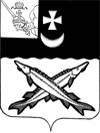 КОНТРОЛЬНО-СЧЕТНАЯ КОМИССИЯ БЕЛОЗЕРСКОГО МУНИЦИПАЛЬНОГО ОКРУГАВОЛОГОДСКОЙ ОБЛАСТИ161200, Вологодская область, г. Белозерск, ул. Фрунзе, д.35,оф.32тел. (81756)  2-32-54,  факс (81756) 2-32-54,   e-mail: krk@belozer.ruЗАКЛЮЧЕНИЕфинансово-экономической экспертизы на проект постановления администрации Белозерского муниципального округа«Об утверждении Порядка предоставления  субсидии из бюджета Белозерского муниципального округа на возмещение части затрат муниципального казенного предприятия Белозерского муниципального округа Вологодской области «Жилищно-коммунальное хозяйство»13 сентября 2023 годаЭкспертиза проекта проведена на основании  пункта 9.1 статьи 9 Положения о контрольно-счетной комиссии Белозерского муниципального округа Вологодской области, утвержденного решением Представительного Собрания Белозерского муниципального округа от 12.10.2022 № 19, пункта 1.6 плана работы контрольно-счетной комиссии Белозерского муниципального округа на 2023 год.Цель финансово-экономической экспертизы: определение соответствия положений, изложенных в проекте постановления действующим нормативным правовым актам Российской Федерации, субъекта Российской Федерации и муниципального образования. Предмет финансово-экономической экспертизы: проект постановления администрации Белозерского муниципального округа «Об утверждении Порядка предоставления  субсидии из бюджета Белозерского муниципального округа на возмещение части затрат муниципального казенного предприятия Белозерского муниципального округа Вологодской области «Жилищно-коммунальное хозяйство» (далее по тексту – Порядок)Сроки проведения: с 13.09.2023  по 13.09.2023Правовое обоснование финансово-экономической экспертизы:При подготовке заключения финансово-экономической экспертизы проекта  постановления  использованы следующие нормативные правовые акты:Бюджетный кодекс Российской Федерации;Постановление Правительства Российской Федерации от 18.09.2020 № 1492 «Об общих требованиях к нормативным правовым актам, муниципальным правовым актам, регулирующим предоставление субсидий, в том числе грантов в форме субсидий, юридическим лицам, индивидуальным предпринимателям, а также физическим лицам - производителям товаров, работ, услуг, и о признании утратившими силу некоторых актов Правительства Российской Федерации и отдельных положений некоторых актов Правительства Российской Федерации»;Решение Представительного Собрания Белозерского муниципального округа от 26.12.2022 № 103 «О бюджете округа на 2023 год и плановый период 2024 и 2025 годов».Для проведения мероприятия   представлены следующие материалы:проект постановления администрации округа «Об утверждении Порядка предоставления  субсидии из бюджета Белозерского муниципального округа на возмещение части затрат муниципального казенного предприятия Белозерского муниципального округа Вологодской области «Жилищно-коммунальное хозяйство»;копия листа согласования проекта с результатами согласования. В результате экспертизы  установлено:Проектом постановления предлагается утвердить Порядок предоставления  субсидии из бюджета Белозерского муниципального округа на возмещение части затрат муниципального казенного предприятия Белозерского муниципального округа Вологодской области «Жилищно-коммунальное хозяйство».Вместе с тем, согласно подпункту "д" пункта 3 Общих требований к нормативным правовым актам, муниципальным правовым актам, регулирующим предоставление субсидий, в том числе грантов в форме субсидий, юридическим лицам, индивидуальным предпринимателям, а также физическим лицам - производителям товаров, работ, услуг, утвержденных постановлением Правительства Российской Федерации от 18 сентября 2020 года N 1492 (далее по тексту – Общие требования), в целях определения общих положений о предоставлении субсидий указываются категории и (или) критерии отбора получателей субсидий, имеющих право на получение субсидий, отбираемых исходя из указанных критериев (за исключением случаев, предусмотренных подпунктом "г" настоящего пункта).Подпунктом "г" пункта 3 названных Общих требований установлено, что наименование получателя субсидии может быть указано в правовом акте в случае, если он определен в соответствии с международным договором Российской Федерации, федеральным законом, законом (решением) о бюджете, решением Президента Российской Федерации, решением, принимаемым Правительством Российской Федерации, в целях использования резервного фонда соответствующего исполнительного органа государственной власти, или в отношении гранта в форме субсидии в случае, если он определен решениями Президента Российской Федерации, Правительства Российской Федерации.Таким образом, в правовом акте может быть указано наименование конкретного получателя субсидии, если он определен законом (решением) о бюджете. Если законом (решением) о бюджете конкретный получатель субсидии не определен, в нормативном акте должны быть определены критерии отбора получателей субсидии.Пунктом 1.4. проекта постановления определено, что получателем субсидии является муниципальное казенное предприятие Белозерского муниципального округа Вологодской области «Жилищно-коммунальное хозяйство», в соответствии с решением Представительного Собрания Белозерского муниципального округа Вологодской области от 26.12.2022 № 103 «О бюджете округа на 2023 год и плановый период 2024 и 2025 годов» (с изменениями)Вместе с тем, решение Представительного Собрания Белозерского муниципального округа от 26.12.2022 № 103 «О бюджете округа на 2023 год и плановый период 2024 и 2025 годов» ( с учетом изменений и дополнений) не содержит наименование муниципального казенного предприятия Белозерского муниципального округа Вологодской области «Жилищно-коммунальное в качестве получателя субсидии.Пунктом 14 указанного решения установлено, что в 2023 году и плановом периоде 2024 и 2025 годов за счет средств бюджета округа субсидии юридическим лицам (за исключением субсидий муниципальным учреждениям), индивидуальным предпринимателям, а также физическим лицам – производителям товаров, работ, услуг, в том числе гранты в форме субсидий, предоставляются на цели, предусмотренные муниципальными программами.Субсидии предоставляются юридическим и физическим лицам, в пределах средств, предусмотренных главному распорядителю средств бюджета округа.Регулирование предоставления субсидий в соответствии с пунктом 3 статьи 78 Бюджетного кодекса Российской Федерации осуществляется постановлениями администрации Белозерского муниципального округа.Следовательно, настоящим проектом постановления необходимо указать: в соответствии с подпунктом «д» пункта 3 Общих требований - категории и (или) критерии отбора получателей субсидий, имеющих право на получение субсидий, отбираемых исходя из указанных критериев;в соответствии с подпунктом «е» пункта 3 Общих требований - способ проведения отбора в соответствии с подпунктом "а" пункта 4 Общих требований в случае, если получатель субсидии определяется по результатам отбора.Выводы по результатам экспертизы:1.Проект постановления администрации округа «Об утверждении Порядка предоставления  субсидии из бюджета Белозерского муниципального округа на возмещение части затрат муниципального казенного предприятия Белозерского муниципального округа Вологодской области «Жилищно-коммунальное хозяйство» составлен с нарушениями действующего законодательства и требует доработки.2.Проект постановления  рекомендован к принятию с учетом предложений контрольно-счетной комиссии округа.Предложения:1.В соответствии с подпунктом «г» пункта 3 исключить по тексту постановления наименование получателя субсидии - муниципальное казенное предприятие Белозерского муниципального округа Вологодской области «Жилищно-коммунальное хозяйство».2.В соответствии с подпунктом «д» пункта 3 Общих требований к нормативным правовым актам, муниципальным правовым актам, регулирующим предоставление субсидий, в том числе грантов в форме субсидий, юридическим лицам, индивидуальным предпринимателям, а также физическим лицам - производителям товаров, работ, услуг, утвержденных постановлением Правительства Российской Федерации от 18 сентября 2020 года N 1492 указать  категории и (или) критерии отбора получателей субсидий, имеющих право на получение субсидий, отбираемых исходя из указанных критериев.3. В соответствии с подпунктом «е» пункта 3 Общих требований к нормативным правовым актам, муниципальным правовым актам, регулирующим предоставление субсидий, в том числе грантов в форме субсидий, юридическим лицам, индивидуальным предпринимателям, а также физическим лицам - производителям товаров, работ, услуг, утвержденных постановлением Правительства Российской Федерации от 18 сентября 2020 года N 1492 указать способ проведения отбора в соответствии с подпунктом "а" пункта 4 Общих требований в случае, если получатель субсидии определяется по результатам отбора.4.Представить в контрольно-счетную комиссию округа проект постановления с учетом внесенных корректировок.Председатель контрольно-счетной комиссии округа                                                                           Н.С.Фредериксен          